Planning d’activités des mercredisThème :  La jungle10/05/23Médiathèque17/05/2324/05/2331/05/23MaternelleMarion/ElodieSérine/SafirahTyphaineMatin :-L’éléphant trop mignon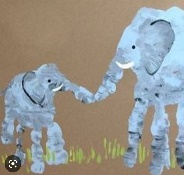 -MédiathèqueAprès-midi :-Concours de saut de grenouille-Les crocodilesMatin :-Grand jeu extérieur Après-midi :-Le serpent-Lion trognon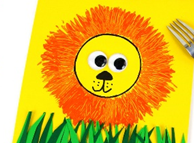 Matin :-Tigre mimi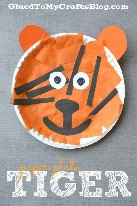 -Cadeau fête des mèresAprès-midi :-Construction de Kapla-Jeu : Le BéretMatin :-Boom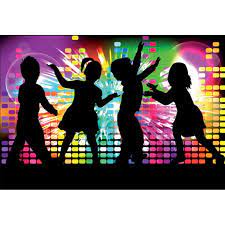 Après-midi :-Singe rigolo-JonglagePrimaireJacinta/Nolween Matin :-L’éléphant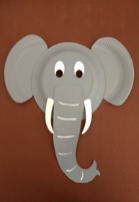 -Tigre en 3 DAprès-midi :-Jeu : Accroche-décroche-MédiathèqueMatin :-Le lion -Mosaïque de la jungle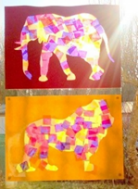 Après-midi :-Jeu : Jungle speed-Jeu : Super bananeMatin :-Zèbres rigolo-Lézard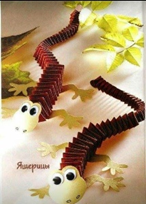 Après-midi :-Grand jeu extérieurMatin :-Le serpent-Pince crocoAprès-midi :-La mygale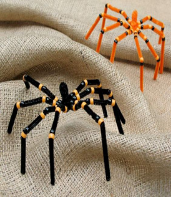 -Jeu : La rivière aux crocodiles